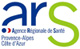 Direction de l’Organisation des Soins Département de l’offre hospitalièreCoordonnateurs AAP  SSR 2019 accidentés routeMagali NOHARET (Magali.NOHARET@ars.sante.fr)Dr Mireille FONTAINE (Mireille.FONTAINE@ars.sante.fr)Réponse sur boite mail de votre délégation départementale ars-paca-dtXX-offre-soins@ars.sante.fr   (xx = numéro de votre département)APPEL A PROJET 2019 modernisation des structures sanitaires de soins de suite et réadaptations (SSR) destinées à la prise en charge des accidentés de la route	     DOSSIER DE CANDIDATUREREPONSE DE L’ETABLISSEMENT DE SANTE XX (nom,adresse, Finess)….RESPONSABLE DU DOSSIER dans l’ETABLISSEMENT A remplir par l’Etablissement (maximum 4 à 5 pages)…………….………………………Joindre un devis pour un équipement ou un chiffrage prévisionnel détaillé pour la réalisation de travaux d’aménagement…….	Date et Signature du représentant légal de l’établissementNOMPRENOMFONCTIONTELEPHONEMAIL